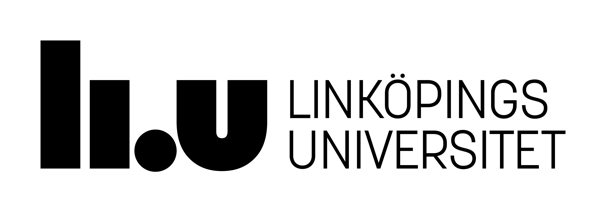 Department of Culture & Communication Institutionen för kultur och kommunikation (IKK) Spring 2023English – Literature, Intermediate Course (7.5 hp) Course code: 711G48 READING LIST Course Literature & Compendiums Books have been ordered through Bokakademin in Kårallen (the Student Union). Course compendiums and materials will be available in electronic form via LISAM. British Literature Austen, Jane. Pride and Prejudice. 1813. Any edition is fine. Brontë, Charlotte. Jane Eyre. 1847. Any edition is fine. Dickens, Charles. Hard Times. 1854. Any edition is fine. Shakespeare, William. Macbeth. 1606. Edition: Oxford’s World Classic edition. Oxford: Oxford University Press, 2008.  Compendium provided by the department. British Literature in a Cultural Context  Bergström, Catharine Walker and Alastair Henry. Texts and Events. Cultural Narratives of Britain and the United States. Lund: Studentlitteratur, 2012. 2nd ed.  Poetry  Compendium provided by the department 